INDICAÇÃO N.º 2578/2019Excelentíssimo Senhor Presidente.	O Vereador LUIZ MAYR NETO apresenta a Vossa Excelência a presente INDICAÇÃO, nos termos do art. 127 e seguintes do Regimento Interno, para o devido encaminhamento ao Exmo. Sr. Prefeito Municipal para as providências cabíveis, nos seguintes termos:Alterar localização de placa instalada próximo ao retorno da Av. Joaquim Alves Correa, altura da empresa Crivellaro.	JUSTIFICATIVA	Conforme reivindicação dos munícipes e constatado por este gabinete, foi instalada uma placa de grande porte, provavelmente de propaganda institucional, após o retorno existente na Av. Joaquim Alves Correa, sentido bairro centro, próximo a empresa Crivellaro. O local onde foi instalada a placa dificulta a visão dos motoristas que utilizam o retorno, podendo ocasionar acidentes graves.Valinhos, 10 de setembro de 2019.___________________________LUIZ MAYR NETOVereador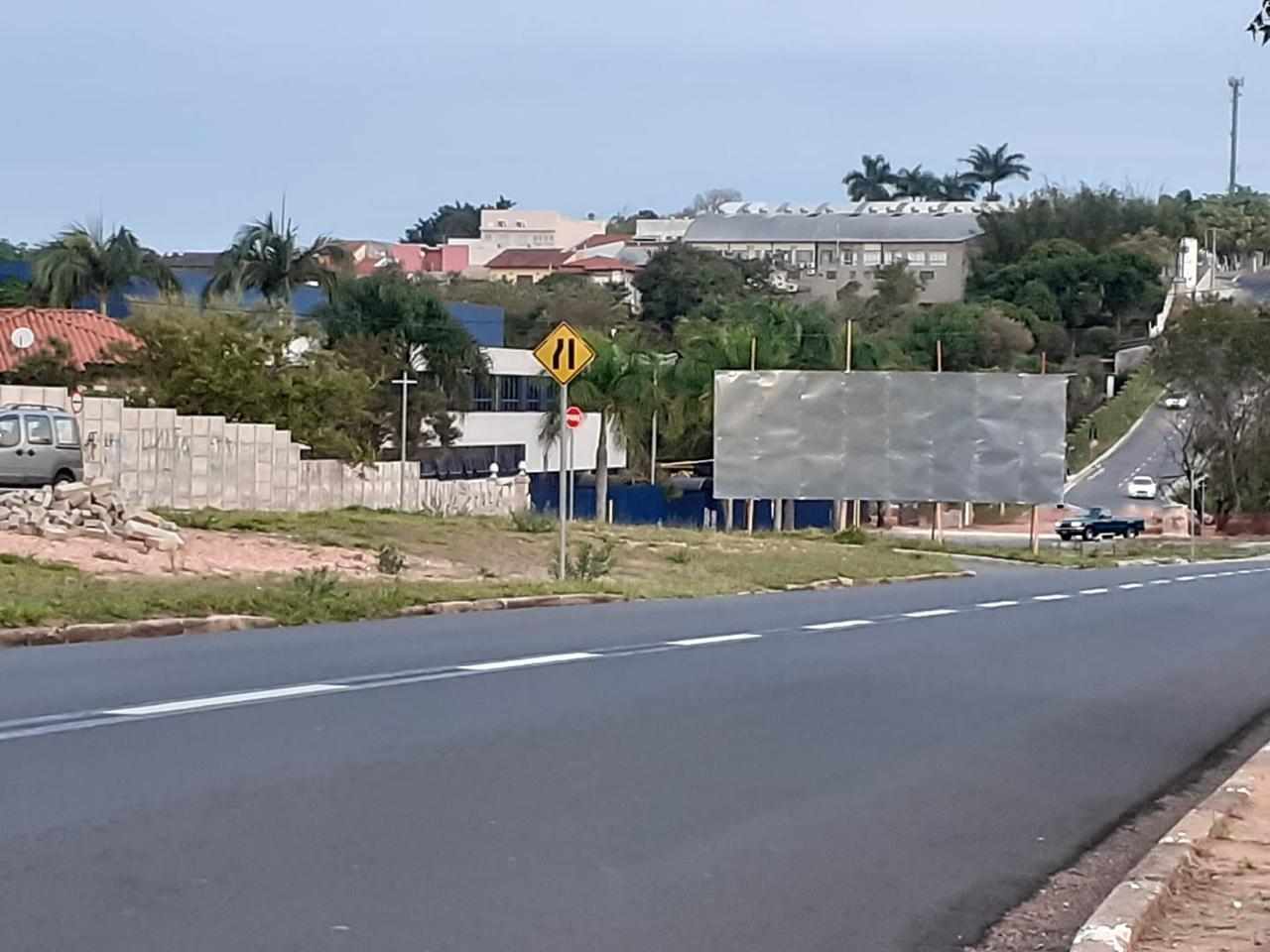 